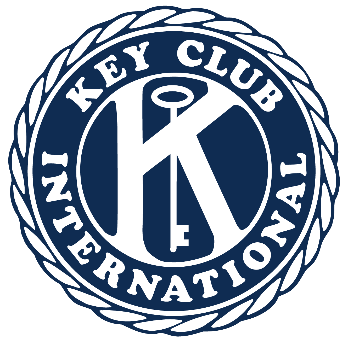 The following is a letter of commitment for members of Chippewa Valley High School Key Club for the 2022-2023 school year. Please read carefully before signing this letter.You have chosen to become a member of the Chippewa Valley High School Key Club. In doing so you are committing to follow all Chippewa Valley High School Key Club obligations and expectations. This includes all scheduled Key Club meetings held after school, usually but not limited to 1-2 Tuesdays each month. As Key Club members, your participation is an integral part of making the club and events a success.  Attendance is required at the regularly scheduled Key Club meetings. These meetings will be held to inform members of upcoming events, collect ideas for new events as well as plan and set up events themselves.  You are provided with limited absences due to school business, athletics and/or other activities. In the unique situation that a Key Club obligation overlaps another obligation it is YOUR responsibility to contact MS. ARMSTRONG asap to discuss the situation.  Just by contacting her does not excuse you from the Key Club obligation, the two of you will discuss what needs/can be done.  Remember, you are making the choice to be in Key Club with full knowledge of the required commitment. Your obligations have been clearly listed for you on the attached sheet.  Your failure to abide by them will result in removal from Key Club. Once dues and t-shirt money is paid there WILL NOT be a refund issued for any circumstance, including removal from Key Club.  Please read this letter carefully and fully consider the commitment required of your time. Please print your name in the space provided below, sign the form, and return it to Ms. Armstrong by Monday Sept 26th.  Your signature demonstrates your approval and understanding of the Key Club member policy.Thank you for your cooperation and desire to be a part of Chippewa Valley High School Key Club.  We are excited for another fun and rewarding year!Ms. Armstrong, AdvisorMrs. Hale, AdvisorName (print): _________________________________________ Name (signature): _______________________________________ Date: _________________Key Club Obligations for the 2022-2023 School YearAttend all scheduled meetings-in an emergency/absent from school you MUST contact Ms. Armstrong PRIOR to missing- A meeting will not be excused even in an emergency without her approvalSign up, work and stay for the ENTIRE shift/event times each monthOctober- 2 eventsNovember- 2 events, MUST participate in the CANNED FOOD drive packagingDecember- 2 events, 1 event MUST be one of the SATURDAY eventsJanuary- 1 eventFebruary-1 eventMarch- 1 eventApril- 1 eventMay- MUST participate in Relay for Life which is MAY 6th, 2023Failure to sign IN and OUT of an event or meeting will forfeit your attendance to that event/meeting